         20 февраля 2024 года обучающиеся  и педагоги  МБОУ Егорлыкской СОШ №1, в  рамках мероприятий центра «Точка Роста» посетили  Государственный природный биосферный заповедник  «Ростовский».        Сотрудники заповедника    Медянникова Наталья Михайловна, заместитель директора по экологическому     просвещению и познавательному туризму, Казьмин Владимир Дмитриевич – ведущий научный сотрудник заповедника «Ростовский», Вакурова Марина Федоровна, младший научный сотрудник,  методист отдела экологического  просвещения провели очень познавательную экскурсию по Музею природы. Были представлены прекрасно оформленные стенды, а также проведена презентация, в которой рассказывалась об истории заповедника, его деятельности, разрешенных маршрутах и зоне полного покоя.        Школьники получили возможность узнать много интересного о заповеднике "Ростовский" и озере Маныч-Гудило, а также получили ответы на свои вопросы.       По завершении события, ученики школы приняли участие в интеллектуальных конкурсах и получили незабываемые подарки.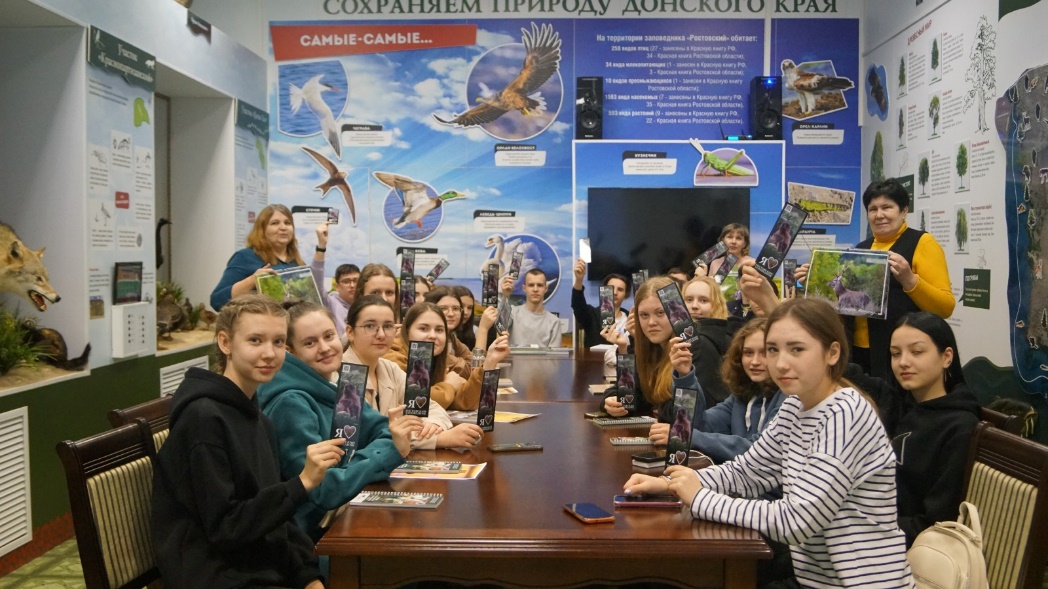 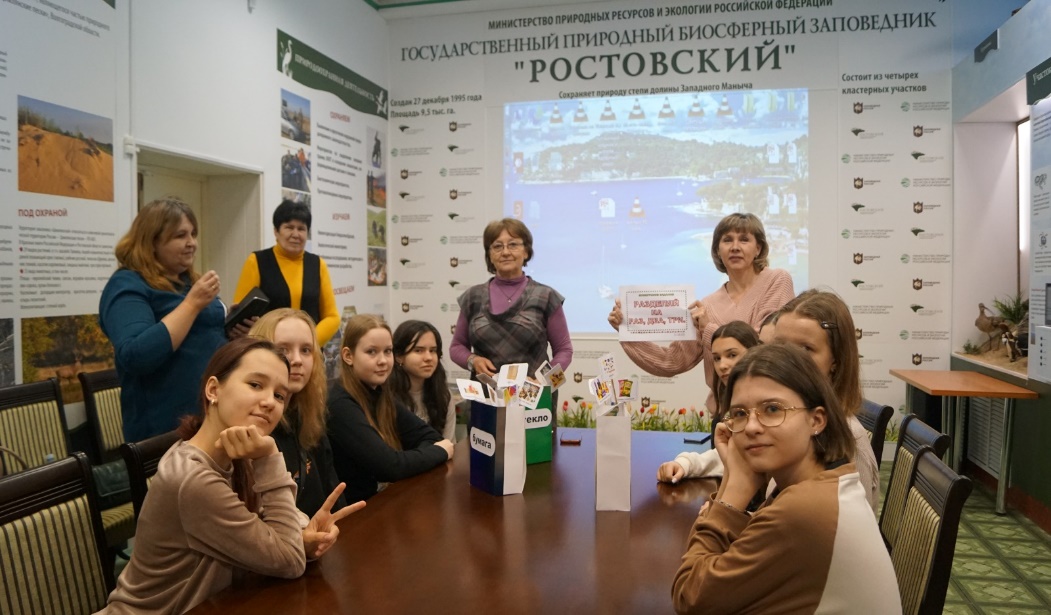 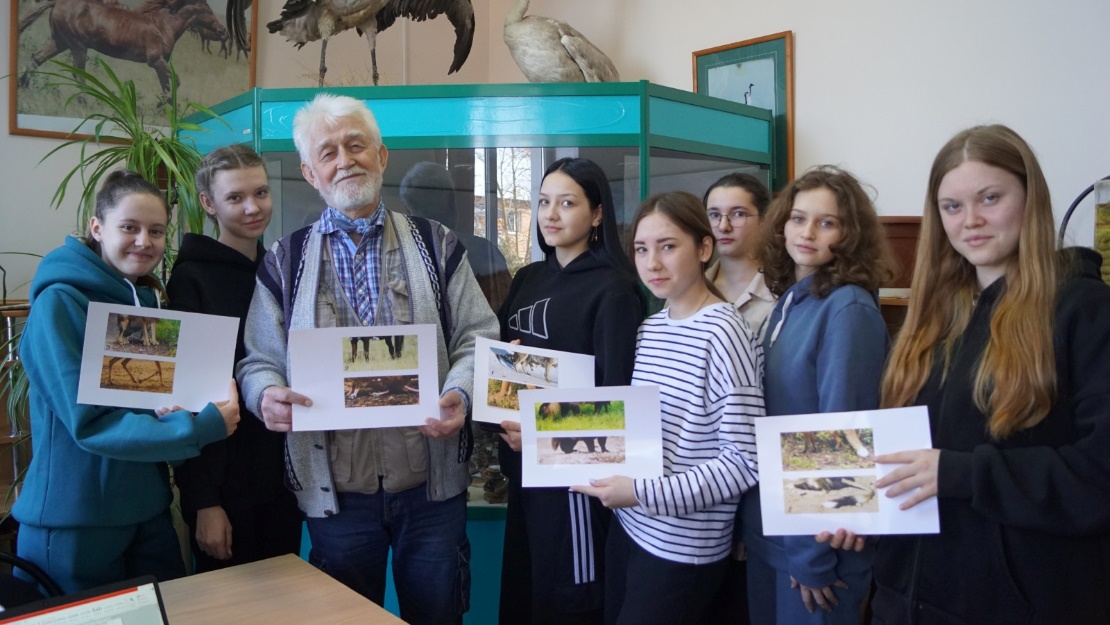 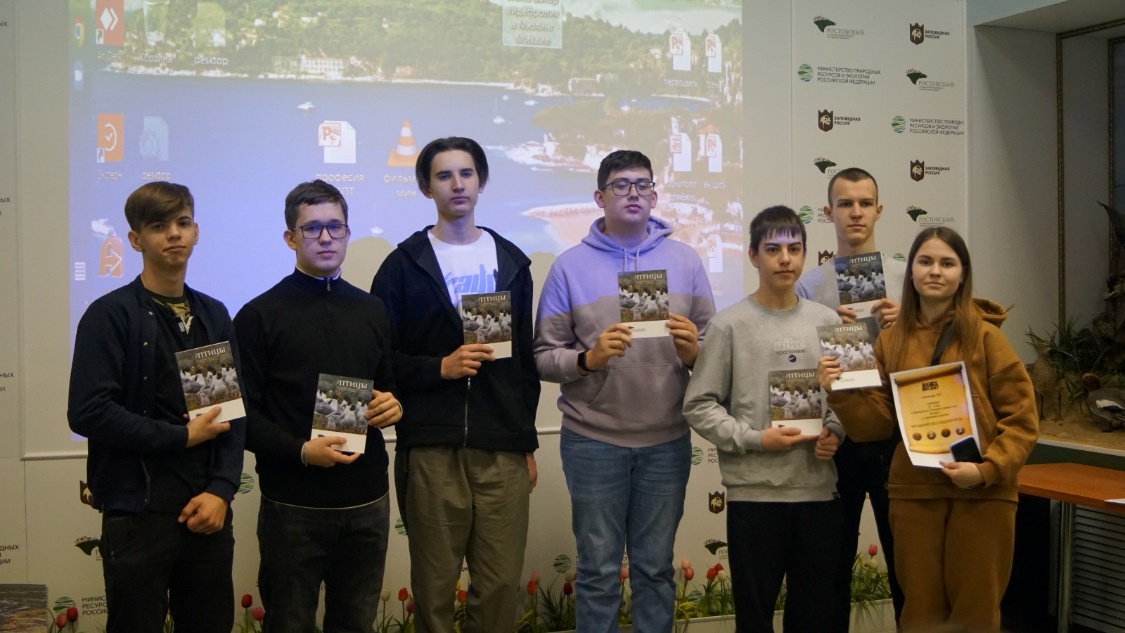 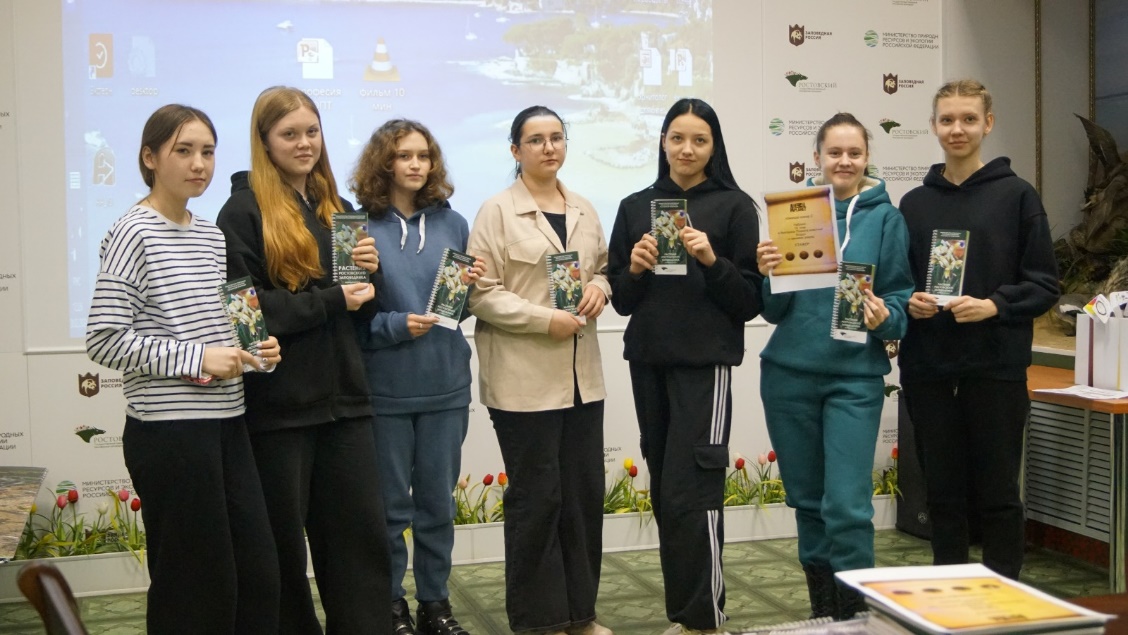 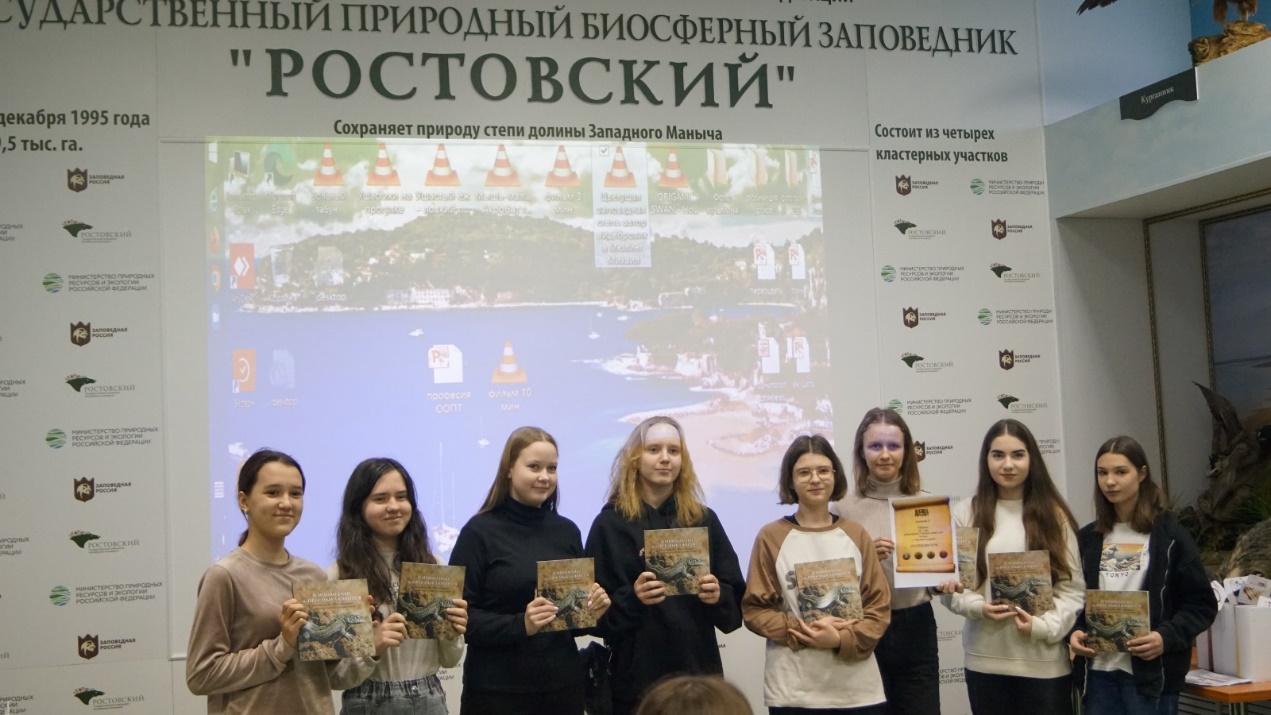 